Školské sestry sv. Františka v Hoješíně u Sečepořádají ve dnech  25.9.  –  27.9. 2015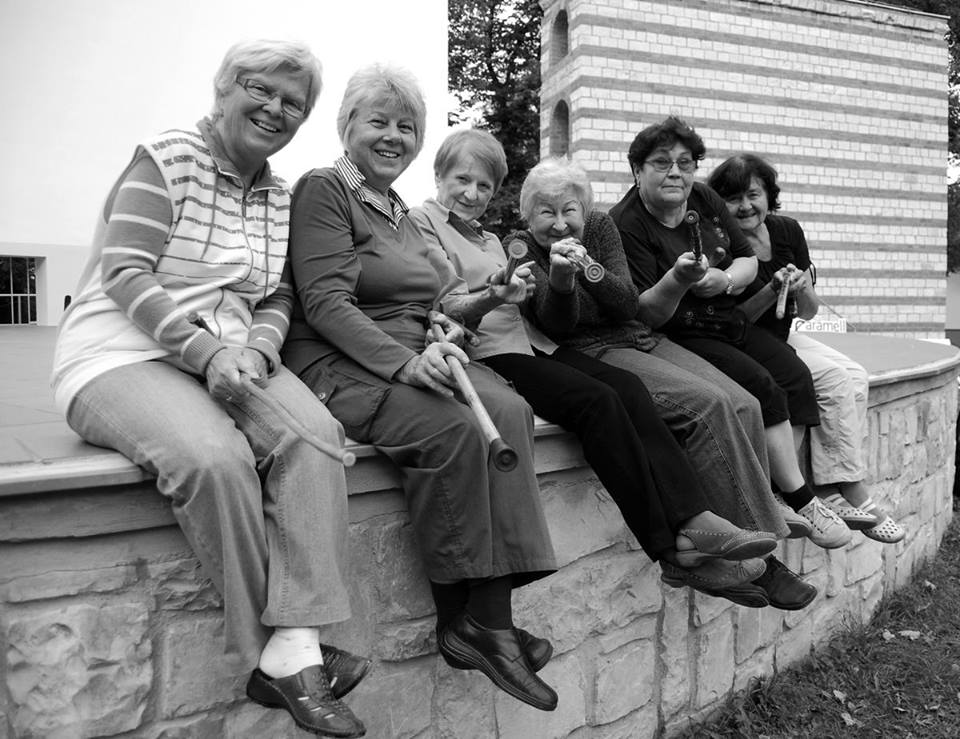 VÍKEND PRO SENIORY-  společné sdílení a vzpomínání- přímluvná modlitba za rodinu- tanec v sedě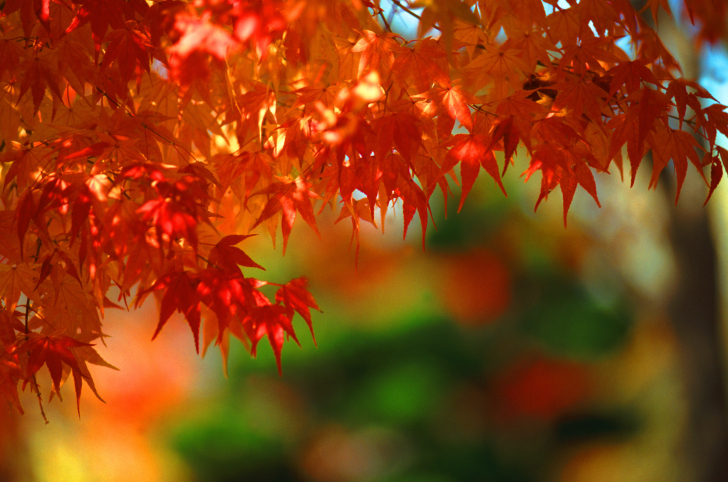 -vycházka do okolí přehrady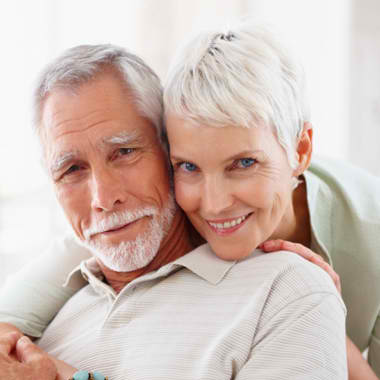 - výborná moravská kuchyně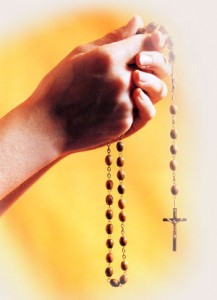 Vede:       Marie Koutná + tým bratří a sesterZačátek :  v pátek mší svatou v 18:00Konec:      v neděli obědemCena:       dobrovolný příspěvekHlaste se do 20.9.2015 u sestry Gratie (733 755 824)